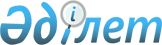 Об организации работ по проекту республиканского бюджета на 1999 годРаспоряжение Премьер-Министра Республики Казахстан от 4 ноября 1998 года № 210 -р

      В целях обеспечения эффективного и оперативного обсуждения проекта Закона "О республиканском бюджете на 1999 год" (далее - Закон) в Парламенте Республики Казахстан: 

      1. Установить, что ответственными за обоснование по финансированию программ, предусмотренных в проекте Закона, являются соответствующие министерства, ведомства и иные государственные органы, чья деятельность финансируется по бюджетной классификации данных программ. 

      2. Определить, что при рассмотрении и обсуждении проекта Закона в комитетах Мажилиса и Сената Парламента Республики Казахстан, при докладе Министерства финансов с соответствующими обоснованиями, в качестве представителей Правительства выступают Министры или вице- Министры, а также руководители других государственных органов. 

      3. Руководителю Канцелярии Премьер-Министра Республики Казахстан Тлеубердину А.А. обеспечить контроль за работой министерств и государственных органов в комитетах Мажилиса и Сената Парламента Республики Казахстан и оперативно информировать руководство Правительства Республики Казахстан о ходе обсуждения проекта Закона и мерах, принимаемых руководителями республиканских государственных органов по обоснованию предложений Правительства Республики Казахстан.           Премьер-Министр(Корректор:  И.Склярова Специалист: Э.Жакупова             23.12.98г.)     
					© 2012. РГП на ПХВ «Институт законодательства и правовой информации Республики Казахстан» Министерства юстиции Республики Казахстан
				